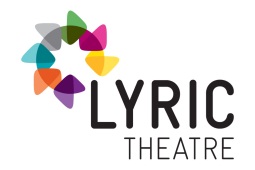 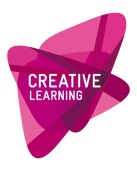 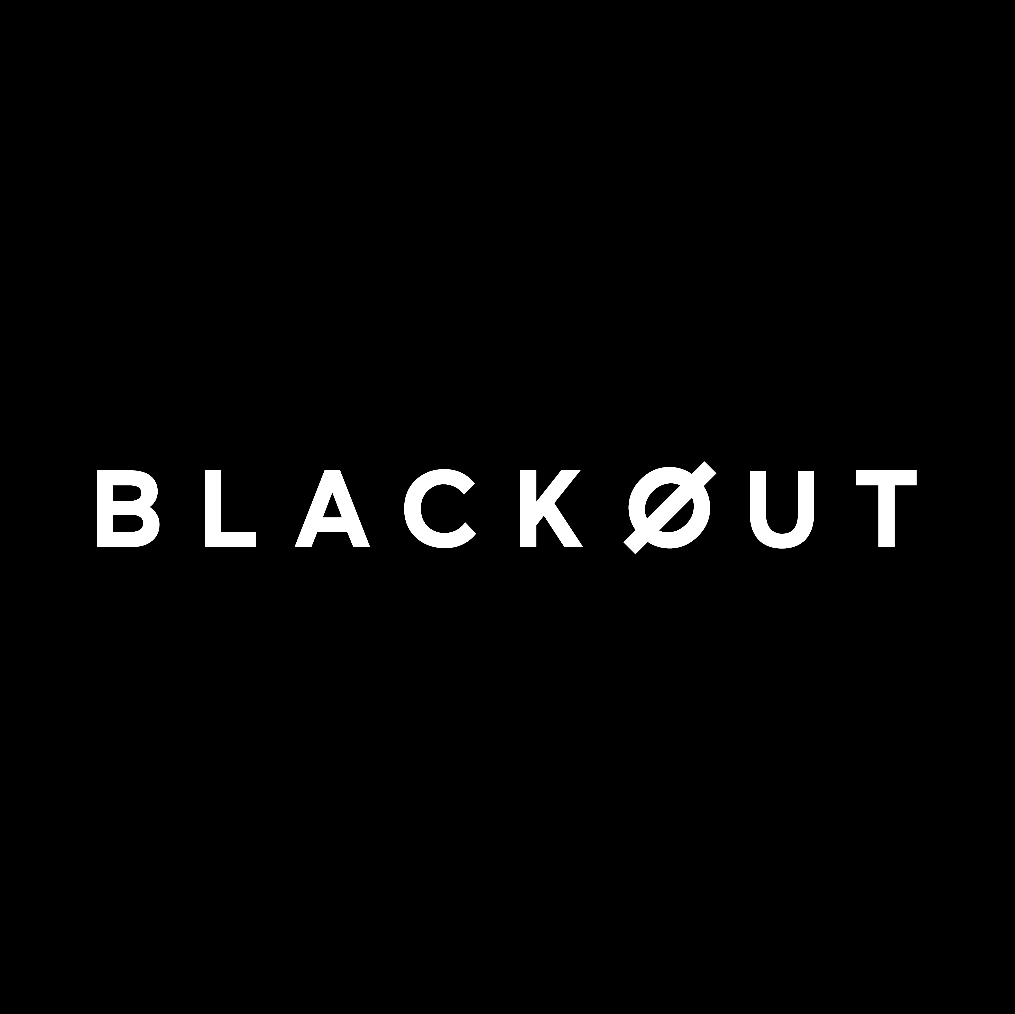 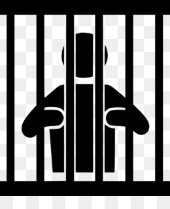 So, the Judge in a court may issue what is called a custodial sentence. That means the offender is made to spend a period of time in a prison or some other closed institution. That might be a sort of hospital where they are treated for an illness or an educational establishment.In any case, the offender is not able to leave – they have lost their freedom!The UK Justice Secretary recently said that the purpose of prisons was:PROTECTION 		The public are protected from the most dangerous and violent individuals.PUNISHMENT	Prison deprives offenders of their liberty and certain freedoms enjoyed by the rest of society and acts as a deterrent.REHABILITATION	Prison provides offenders with the opportunity to reflect on, and take responsibility for, their crimes and prepare them for a law-abiding life when they are released.How important do you feel each of the above is? In which order of importance would you put them?………………………………………………………………………………………………………………………………………………………………….………………………………………………………………………………………………………………………………………………………………….………………………………………………………………………………………………………………………………………………………………….…………………………………………………………………………………………………………………………………………………………………In Northern Ireland, the Youth Justice Agency works with young people aged 10-17 years, who have offended or are at serious risk of offending. If a young person is found guilty of an offence or remanded to custody they could be sent to a secure facility called Woodlands Juvenile Justice Centre in Bangor. You can find out more about this place by reading the Woodlands JJC Guide on our website, which is for young people arriving there. Take a look at the information. What would you find most challenging if you were there?………………………………………………………………………………………………………………………………………………………………….………………………………………………………………………………………………………………………………………………………………….   Now, you can sit back and watch the POST-SHOW FILM on the Lyric website. It lasts 7:32.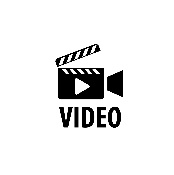 This film was made at Hydebank Wood College in Belfast, which is where 18-21 year olds serve a custodial sentence.  There is also a female prison on the site at Hydebank – for women of all ages!In general, men over 21 years will serve their sentence in one of two adult prisons in Northern Ireland.What are the names of the adult male prisons?………………………………………………………………………….  and  ………………………………………………………………………….	Describe some of the emotions the young man in the film experiences in his first few days in custody.………………………………………………………………………………………………………………………………………………………………….………………………………………………………………………………………………………………………………………………………………….………………………………………………………………………………………………………………………………………………………………….Was there anything in the film that surprised you - eg things boys are allowed or not allowed to do?………………………………………………………………………………………………………………………………………………………………….………………………………………………………………………………………………………………………………………………………………….………………………………………………………………………………………………………………………………………………………………….The facility at Hydebank used to be known as a Young Offenders’ Centre but is now a Secure College.That’s because the emphasis is now on training and education.Prisoners used to live in cells; now students live in rooms.  On YouTube, have a look at these four 3600 film clips of Hydebank on the Blackout playlist on the Lyric Theatre Belfast channel. You can explore various parts of the College and imagine what it might be like to be locked in there.	-Going into Hydebank		-Hydebank Reception	-Common Room		-BedroomMany of the facilities are impressive and perhaps not quite what you might expect in a ‘prison’. Do you think that’s a good or bad thing? Defend your argument!………………………………………………………………………………………………………………………………………………………………….………………………………………………………………………………………………………………………………………………………………….………………………………………………………………………………………………………………………………………………………………….People serving longer sentences sometimes serve a proportion of the sentence in custody and the remainder on licence: they are released but they must live under certain conditions eg reporting to a Probation Officer every week, wearing an electronic tag or having to observe a curfew or alcohol ban.When people serving a custodial sentence are released, they face major problems returning to normal life. Many return to custody within a short time. What challenges to you think they experience?………………………………………………………………………………………………………………………………………………………………….………………………………………………………………………………………………………………………………………………………………….…………………………………………………………………………………………………………………………………………………………………TEST YOUR KNOWLEDGE!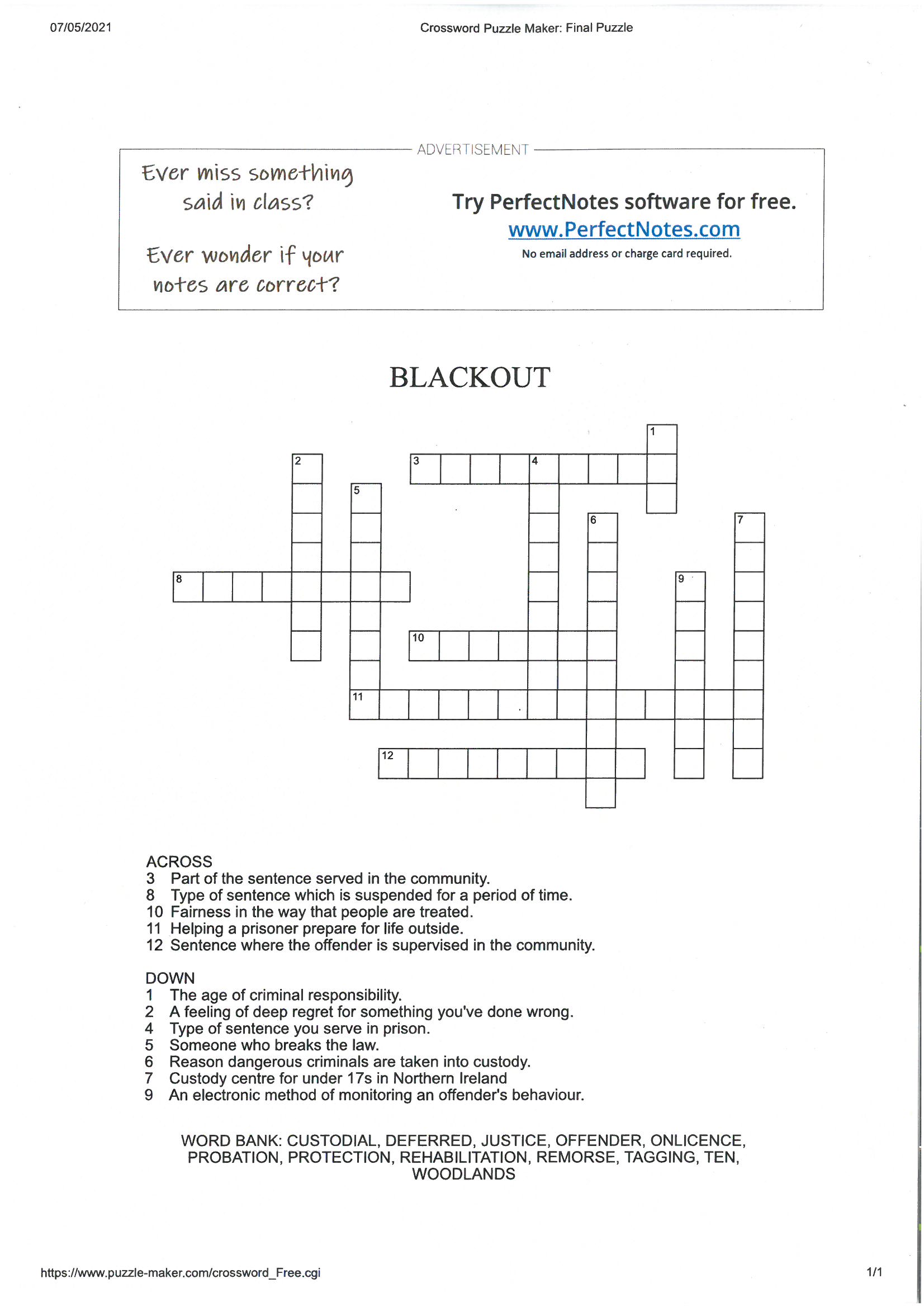 